         OGGETTO:  Iris - Archivio Istituzionale: record in stato di bozza           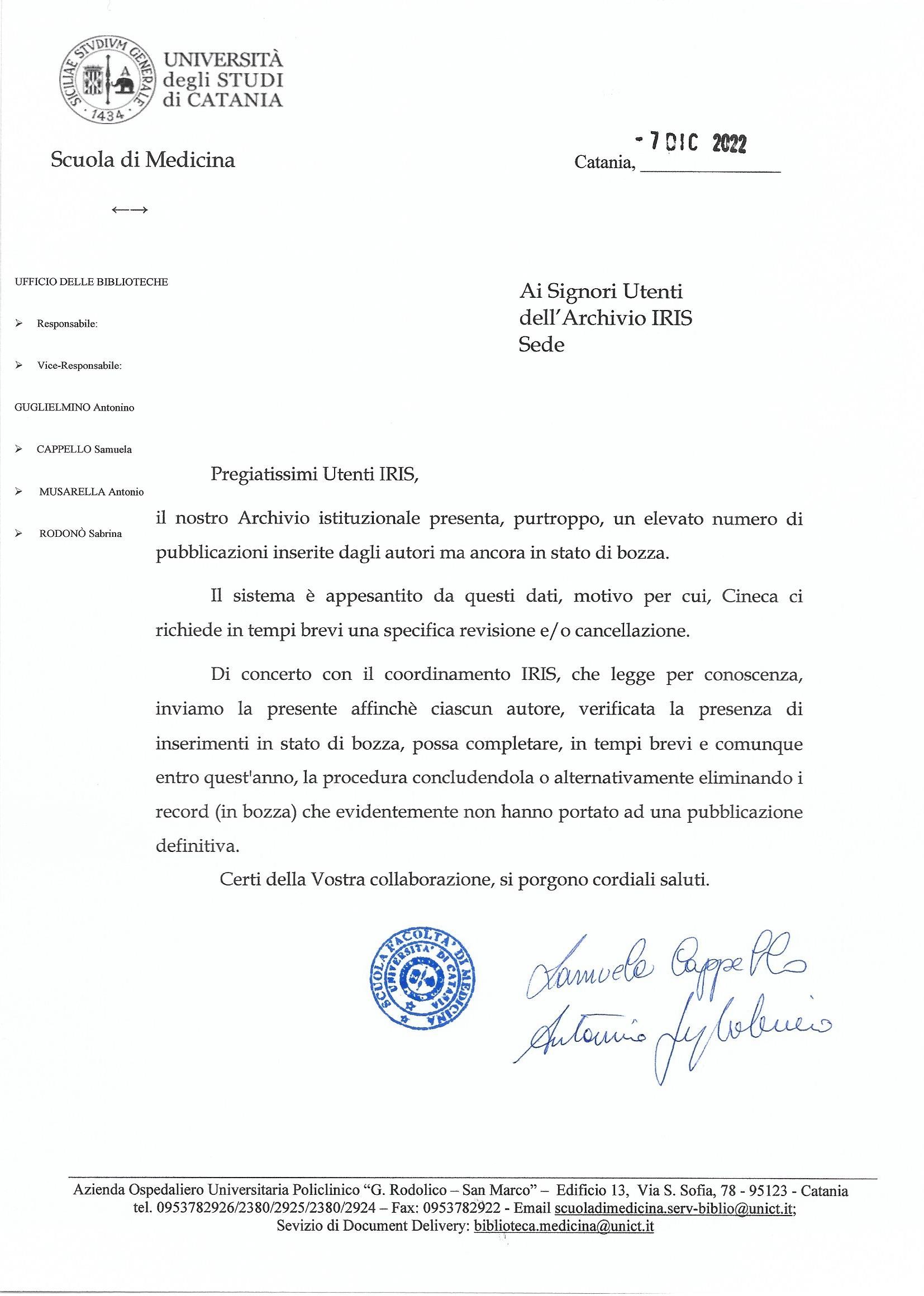 